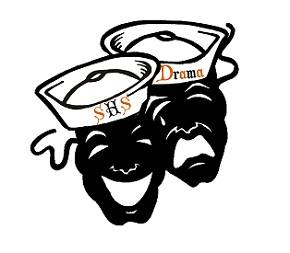 Welcome meeting began 7p led by Lacey KnispelMeeting minutes accepted by Brian Egan and Jeremy YaxTreasurer report  Report  from Sue Graham Balance $22,569.48Accepted by Melissa Egan and Tracey MorganNomination Committee – 2019-2020 Board VotePresident	Brigid Kolowith
Vice President	Catherine Zolla
Vice President/Volunteer Coordinator	Kristin Morton
Treasurer	Sue Graham
Director of Logistics	Jeff Kolowith
Secretary	Nancy MocCrdAccepted by Cat Dillard and Sharon KantorBooster fee - $10.00 If you like to join the boosters, you can send a check with your child made payable to SHSADA.  Have your student bring the check to theater and put it the mailboxTeacher welcomeIntroductionsWays to keep informed:Websitewww.shstheater.comClasses and afterschool informationBuy tickets     FacebookJoin the SHS Theatre pageSHS Theatre Public page:  Sarasota High School Theatre (Please like our Public page and give us a 5 star rating) Our private page (request to join): SHS TheaterRemind 101 Parent boosters, text @shsada1920 to 81010 *if possible, 1 person per family*Fall Show White ChristmasShow T-shirts$15.00Order due no later than : September 18 (order forms will be in your child’s folder given to them after the cast list comes out)Production Contract (will be in your child’s folder given to them after the cast list comes out)Production Fee: $75 Due : September 25  General informationSet Construction9/14, 9/21, 10/12, 10/19     09/14 is extremely important as the whole stage extension needs to be construction in one day.  We need as many volunteers as possible on set construction days.  Bring power tools.  Time to be announced.  The more help we have the more we can accomplish in these 4 set days.  More dates may need to be added if not completed.  Show Dates : 12/11 – 12/13 @ 7:00pm12/14 @ 2:00 pm and 7:00 pmFundraisingAd Sales: Cast requirement, $50, due October 23 this is mandatory for all cast members.  There are different levels of costs.  (will be in your child’s folder given to them after the cast list comes out)Carrabbas: September 21 each dinner will cost $10 and the student gets $5 of each dinner sold to go towards their personal production fee.  Sell 15 tickets and it will cover your child’s production fee.  (if you child has not already brought one home, there will be an order form in your child’s folder given to them after the cast list comes out)Money and orders should be brought in weekly please do not wait until last day to bring in all orders.  Deadline: September 17Holiday GalaWe will be performing at the SHS Holiday Gala on December 17 7p at SHS TheaterHoliday ParadeTheme – Holidays By the Sea 12/07/2019. Time and meeting place to be announced.  There will be limited space so we will wait and see how many can attendWe are in need of candy canes.  We hand these out to the kids in the streets as the float drives by These are the small ones and can be purchased in big bulk during season and Sams, BJs, Costco for reasonable prices.  This can count as volunteer hours.  We need tons of candy canes as they are handed out with business cards advertising White Christmas during the parade.  ****we need 5 to 6 volunteers to hand them out to the crowd as the float passes by.Volunteer registrationEvery person who is around the kids must have a background check  There is a new system this year.  Everyone must sign up regardless of past history.  This even applies to School Board EmployeesPlease sign up as Sarasota County School volunteers website (see handout) (if you don’t have a handout, go to https://volunteer.samaritan.com/custom/528/#/volunteer_home and follow prompts.  Please contact us if there are any questions.You are also able to log your volunteer hours now from home through this site. Logged hours are so important.  SHS receives more funding based on more volunteer hours.  It is not recognized how much our parents do in theater.  We need that to be known.  You can log them in lump sums if easier or ask any board member and we will log them for you.Sign-Up.comHow to sign upConstructionShow meals Publicity CommitteePick Up/Errand TeamGift Card DonationFundraising CommitteeCostume Alterations/SewingConcession WorkersCostume Measurement                    Kristin Morton (650-7217) and Kim Cabral are heading the volunteer.  The list above is just examples of what we need for volunteers.  If you have a strength you want to share or just want to help and have not signed up, please call Kristin.  The kids just cannot have their productions without the volunteer help from parents and friends.  ImprovTroup Fee : $15First ShowSeptember 25th @ 7:00 pm $5 at SHS Theater.  This will be extremely fun so don’t miss it!!!Mission Improvable!7:50p Meeting adjourned             Accepted by Susan Ashby and Sharon Kantor 